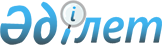 С.Н. Баймағанбетов, Қ.Ж. Кәрбозов туралыҚазақстан Республикасы Үкіметінің 2011 жылғы 6 мамырдағы № 487 Қаулысы

      Қазақстан Республикасының Үкіметі ҚАУЛЫ ЕТЕДІ:

      Серік Нұртайұлы Баймағанбетов Қазақстан Республикасының Қаржы министрлігі Кедендік бақылау комитетінің төрағасы болып тағайындалсын, бұл қызметтен Қозы-Көрпеш Жапарханұлы Кәрбозов босатылсын.      Қазақстан Республикасының

      Премьер-Министрі                           К. Мәсімов
					© 2012. Қазақстан Республикасы Әділет министрлігінің «Қазақстан Республикасының Заңнама және құқықтық ақпарат институты» ШЖҚ РМК
				